SituationsplanTilltänkt hus markerat i rött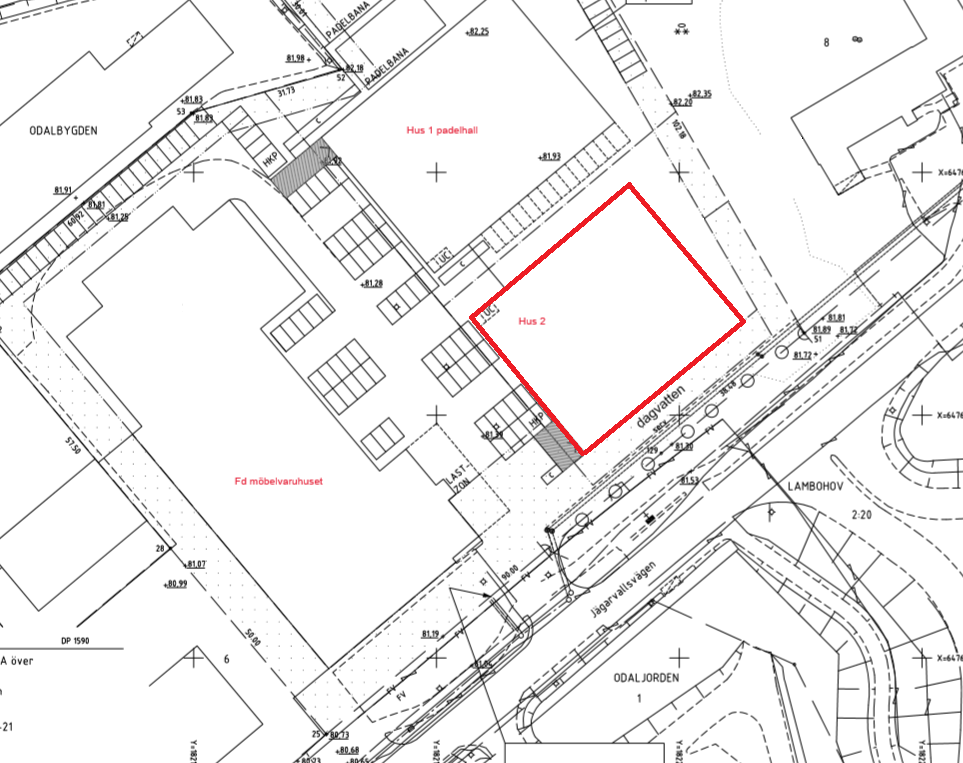 